[ProjectName]Job No:  [ProjectNumber][InvoiceDescription]Due Date: [InvoiceDueDate]Tax InvoiceInvoice Date[InvoiceDate]Purchase Order[ClientPurchaseOrder]Invoice Number[InvoiceNumber]Reference[InvoiceReference]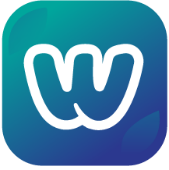 [ClientName][ClientAddress1][ClientAddress2][ClientCity] [ClientState] [ClientPostcode][ClientABN]Invoice Date[InvoiceDate]Purchase Order[ClientPurchaseOrder]Invoice Number[InvoiceNumber]Reference[InvoiceReference][BusinessLegalName][BusinessAddress][BusinessTaxNumber]LabourLabourAgreed Value% Inv to DateValue Inv to Date% ClaimedValued ClaimedBalanceRemaining[TaskName][TaskDescription][TaskForecast][TaskInvoicedPercentage][TaskInvoicedAmount][TaskPercentage][TaskAmount][TaskRemaining]ProductProductAgreed Value% Inv to DateValue Inv to Date% ClaimedValue ClaimedBalance Remaining[ProductSKU][ProductName][ProductForecast][ProductInvoicedPercentage][ProductInvoicedAmount][ProductPercentage][ProductAmount][ProductRemaining]DisbursementsDisbursementsQuantityRateTaxAmount[POName][PODescription][POQuantity][POUnitAmount][POUnitTax][POAmount]Labour Invoiced to Date[ProjectInvoiceTaskTotal]Products Invoiced to Date[ProjectInvoiceProductTotal]Purchases Invoiced to Date[ProjectPODisbursementsTotal]Total Invoiced to Date[ProjectGrossInvoiced]Subtotal[InvoiceSubTotal]GST[InvoiceTaxTotal]Total [InvoiceTotal]Payment TypeAmount Paid[PaymentType][PaymentAmount]Amount Due[AmountOutstanding]Payment OptionsPayment OptionsPayment OptionsDirect Deposit Details: Please Quote the following reference: [InvoiceNumber]Direct Deposit Details: Please Quote the following reference: [InvoiceNumber]Customer[ClientName]Account Name:Invoice No[InvoiceNumber]BSB:Account No:Amount Due[AmountOutstanding]Due Date[InvoiceDueDate]